Российская ФедерацияСвердловская областьАДМИНИСТРАЦИЯ ПЫШМИНСКОГО ГОРОДСКОГО ОКРУГАПОСТАНОВЛЕНИЕ25.12.2015                                           		                   			№ 751р.п. ПышмаОб официальном сайте администрации Пышминского городского округаВ соответствии со статьями 6, 9, 10 Федерального закона Российской Федерации от 09.02.2009	№ 8-ФЗ «Об обеспечении доступа к информации о деятельностигосударственных органов и органов местного самоуправления», статьей 38 Устава Пышминского городского округа, в целях совершенствования системы информирования населения о деятельности органов местного самоуправления, формирования позитивного имиджа Пышминского городского округа п о с т а и о в л я ю:Установить официальным сайтом администрации Пышминского городского округа в информационно-телекоммуникационной сети Интернет сайт с доменным именем: www. пышминский-го.рфПризнать утратившим силу постановление администрации Пышминского городского округа от 26.05.2010 № 263 «Об официальном сайте администрации Пышминского городского округа».Настоящее постановление вступает в законную силу 01 января 2016 года,Настоящее постановление опубликовать в газете «Пышминские вести» иразместить на официальном сайте Пышминского городского округа.5. Контроль за исполнением настоящего постановления возложить на заместителя главы администрации Пышминского городского округа по организации управления Кузеванову А.В.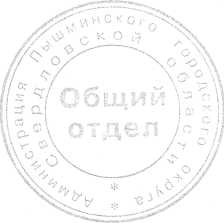 Глава Пышминского городского округав И